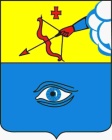 ПОСТАНОВЛЕНИЕ___17.12.2019__                                                                                 № ___17/87___ г. ГлазовОб актуализации Схемы теплоснабжения  муниципального образования «Город Глазов» на 2021 годРуководствуясь Федеральным законом от 6 декабря 2003 года № 131-ФЗ «Об общих принципах организации местного самоуправления в Российской Федерации», в соответствии с Федеральным законом от 27 июля  2010 года № 190-ФЗ «О теплоснабжении», постановлением Правительства Российской Федерации от 22.02.2012 № 154 «О требованиях к схемам теплоснабжения, порядку их разработки и утверждения», Уставом  муниципального образования  «Город Глазов»,П О С Т А Н О В Л Я Ю: 1. Актуализировать  Схему теплоснабжения муниципального образования  «Город Глазов» на 2021 год.2. Управлению жилищно-коммунального хозяйства Администрации муниципального образования «Город Глазов»1) в срок не позднее 15 января 2020 года разместить на официальном сайте города Глазов в информационно-телекоммуникационной сети «Интернет» уведомление о начале  разработки  проекта актуализированной  схемы теплоснабжения муниципального образования  «город Глазов» на 2021 год;2) не позднее 1 июня 2020 года предоставить на утверждение Главе муниципального образования «Город Глазов» результаты актуализации Схемы теплоснабжения муниципального образования «Город Глазов» на 2021 год.3. Рекомендовать  теплоснабжающим, теплосетевым организациям и иным лицам в срок до 12 марта 2020 года направить в адрес Администрации города Глазов свои предложения по актуализации Схемы теплоснабжения муниципального образования «Город Глазов» на 2021 год. 4. Настоящее постановление подлежит официальному опубликованию.  5. Контроль за исполнением настоящего постановления оставляю за собой.Администрация муниципального образования «Город Глазов» (Администрация города Глазова) «Глазкар» муниципал кылдытэтлэн Администрациез(Глазкарлэн Администрациез)Глава города ГлазоваС.Н. Коновалов